Přihláška do 4. ročníku soutěže anglických prezentací pořádá Lingea s.r.o.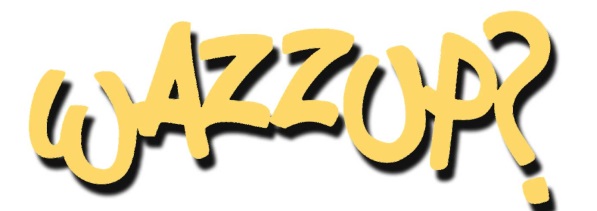 termín odevzdání: 	do 31. 5. 2018vyhodnocení soutěže: 	7. 6. 2018Jméno žáka: 		E-mail žáka:		Ročník školy:		Kategorie: 		Zvolené téma:		Název prezentace:		Odkaz ke stažení:		Jméno vyučujícího: 		E-mail:		Adresa školy:		Poznámka:		Datum:		Podpis:		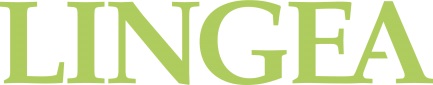 